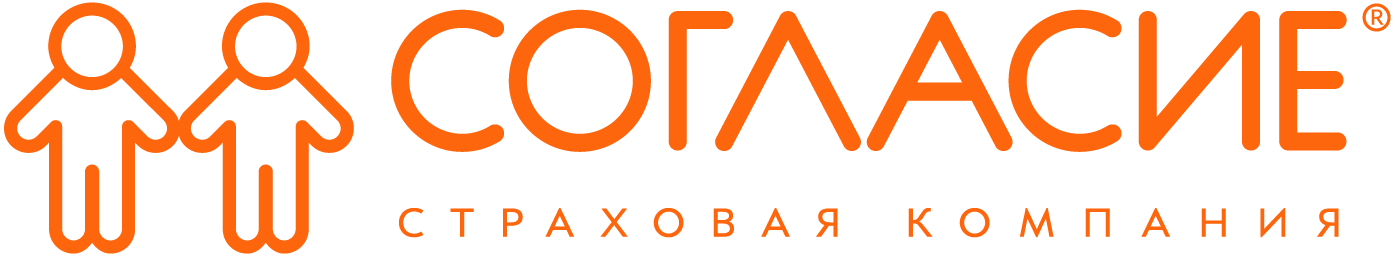 В страховую компанию___________________________________________________(наименование Страховой компании, в которую подается заявление)от Выгодоприобретателя___________________________________________________(Фамилия Имя Отчество)_______________________________________________________(Серия, номер, дата выдачи паспорта или иного  документа удостоверяющего личность выгодоприобретателя)Адрес_____________________________________________________________________________________________________________________________________________________________(индекс и адрес места жительства выгодоприобретателя)Доверенное лицо (Заявитель)___________________________________________________(Фамилия Имя Отчество) ______________________________________________(почтовый адрес для доставки корреспонденции; контактный телефон; e-mail;  реквизиты доверенности)Заявление о выплате страхового возмещения в связи с причинением вреда жизни, здоровью или имуществу потерпевшегоНастоящим заявляю, что пассажиру (потерпевшему) при перевозке был причинен вред:На основании ст.13 и ст.14 Федерального закона от 14.06.2012 №67-ФЗ «Об обязательном страховании гражданской ответственности перевозчика за причинение вреда жизни, здоровью, имуществу пассажиров и о порядке возмещения такого вреда, причиненного при перевозках пассажиров метрополитеном», прошу осуществить страховую выплату в связи с причинением вреда пассажиру (потерпевшему) при перевозке1. Потерпевший: _______________________________________________________________________(Фамилия Имя Отчество)_______________________________________________________________________________________(Данные паспорта или иного документа удостоверяющие личность потерпевшего)2. Информация о событии, перевозчике и договоре обязательного страхования гражданской ответственности перевозчика:3. Размер заявленного к возмещению ущерба: _____________________  руб. _____ коп. При расчете заявленного ущерба учитывались расходы, указанные в Приложении к настоящему Заявлению [Приложение заполняется при условии, что вред причинен здоровью или имуществу, а размер фактического вреда превышает размер фиксированной выплаты, предусмотренной 67-ФЗ, а также в случае нескольких выгодоприобретателей и наличия расходов на погребение потерпевшего]4. Сведения о других выгодоприобретателях [при причинении вреда жизни потерпевшего](Фамилия И.О.;  основание для признания выгодоприобретателем)5. Страховую выплату прошу произвести по следующим реквизитам:Указывать все реквизиты обязательно!Я предупрежден(а) о том, что недостоверность сообщенных мною сведений и (или) недействительность представленных документов может повлечь невозможность осуществления страховой выплаты. Не возражаю и согласен(-сна) на обработку моих персональных данных Страховщиками и НССО любым способом, не противоречащим требованиям Федерального закона № 152-ФЗ от 27 июля . «О персональных данных». Об ответственности (включая уголовную) за предоставление заведомо ложных сведений по заявленному событию, имеющему признаки страхового, предупрежден(-а). С перечнем документов, необходимых для осуществления страховой выплаты, ознакомлен(-а).Заявитель ____________________________    _____________      «___» __________ 201_г.                                                   (Фамилия И.О.)	                                           (Подпись)                                       (дата)	Я предупрежден(а) о том, что представленный мною комплект документов не соответствует требованиям, установленным Постановлением Правительства Российской Федерации «Об утверждении Перечня документов для получения страхового возмещения и предварительной выплаты по договору обязательного страхования гражданской ответственности перевозчика за причинение вреда жизни, здоровью, имуществу пассажиров, и порядка оформления таких документов», но настаиваю на принятии решения по заявленному событию на основании представленного комплекта документов.Заявитель ____________________________    _____________       «___» ___________ 201_г.                                                   (Фамилия И.О.)	                                           (Подпись)                                       (дата)	(заполняется только в случае,  указанном в тексте!)Заявление принял:____________________________     ______________________________       _____________                                (должность)                                                                                    (Ф.И.О.)                                                     (Подпись) «___» ________________ 201_ г.Приложение к Заявлению о выплате страхового возмещения в связи с причинением вреда жизни, здоровью или имуществу потерпевшегоРасходы в связи с причинением вреда здоровью потерпевшего:Расходы в связи с причинением вреда имуществу потерпевшего:Расходы на погребение потерпевшего:Заявитель ____________________________    _____________      «___» __________ 201_г.                                                   (Фамилия И.О.)	                                           (Подпись)                                       (дата)	Заявление принял:____________________________     ______________________________       _____________                                (должность)                                                                                    (Ф.И.О.)                                                     (Подпись) «___» ________________ 201_ г.Отметить необходимое, проставив галочку(и):жизниОтметить необходимое, проставив галочку(и):здоровьюОтметить необходимое, проставив галочку(и):имуществу2.1.Дата, время события2.2.Место наступления события2.3.Вид транспорта2.4.Номер рейса/маршрута2.5.Идентификатор ТС (гос. рег. знак и т.п.)2.6Наименование перевозчика2.7.Серия и номер договора обязательного страхования 2.8. Страховщик по договору обязательного страхования НетНе известноЕсть (перечислить ниже):Получатель ИНН/КПП (для юр. лиц)Расчетный (лицевой) счет получателяНаименование банка (отделения)ИНН банка  /  БИК банкаКорреспондентский счет банкаРасчетный счет банка (если указан)№ п/пВид расходовРазмерущерба, руб.Общий размер ущерба:Общий размер ущерба:№ п/пВид расходовРазмерущерба, руб.Общий размер ущерба:Общий размер ущерба:№ п/пВид расходовРазмерущерба, руб.Общий размер ущерба:Общий размер ущерба: